Zveme vás do Mateřského centra Barborka,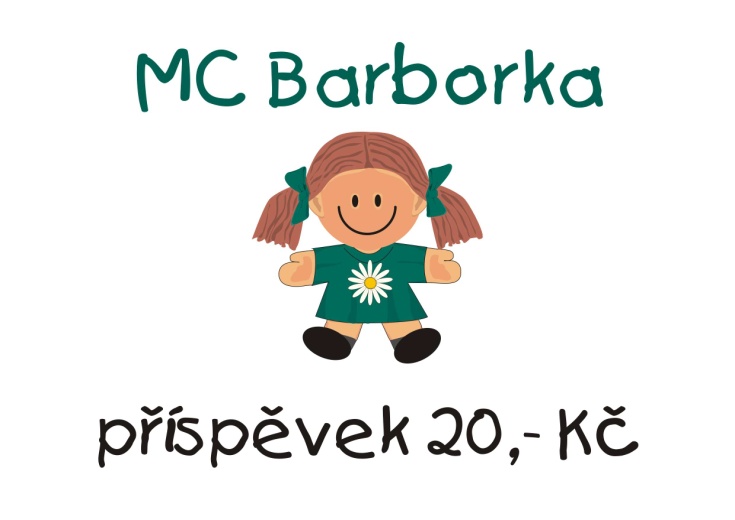 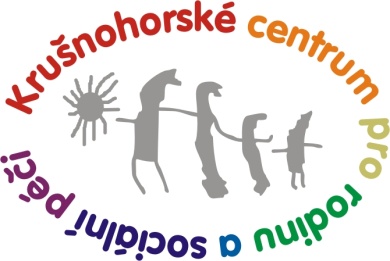 kde se uskuteční besedaHosté (besedující): PhDr. Marcela Karásková (Odbor sociálních věcí Ústeckého kraje), Smetanovi (pěstouni, rodiče 3 dětí) aj.Kdy: čtvrtek 20. 6. 2013 od 16 hodinHlídání dětí je možné – prosíme, nahlaste počet a věk dětí.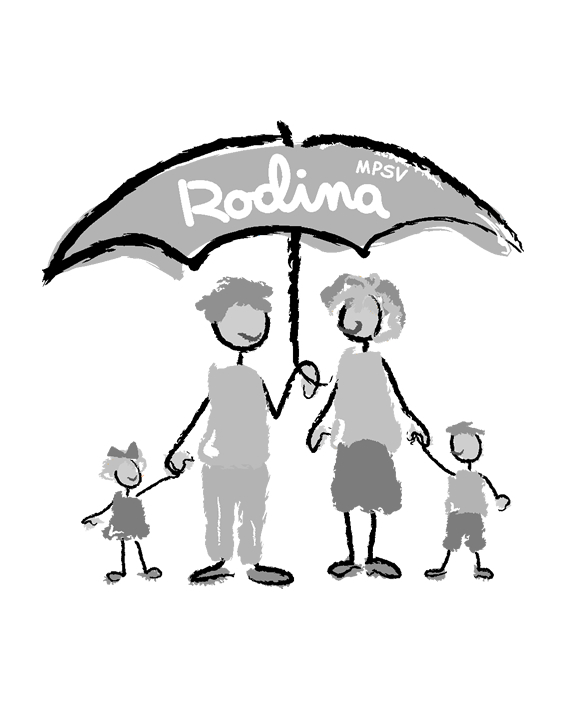 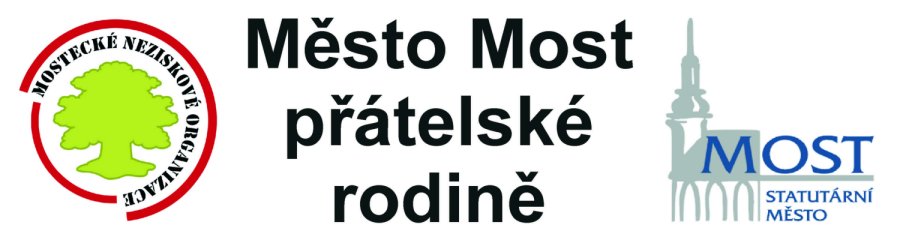 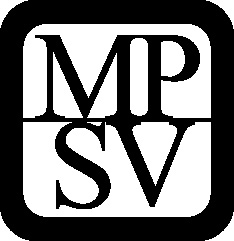 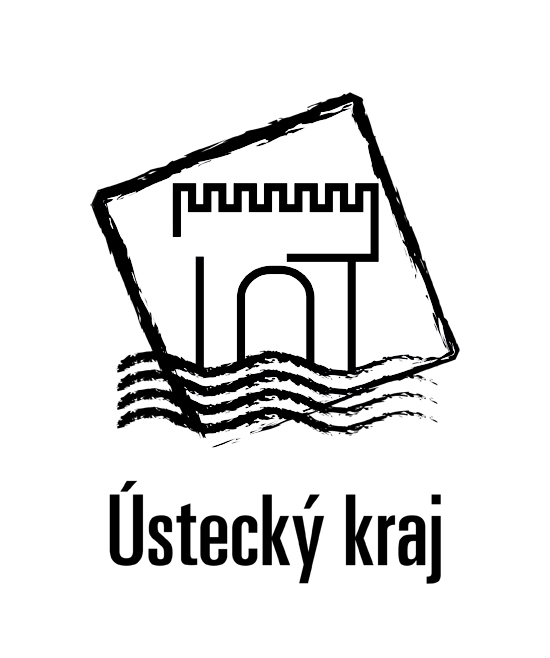 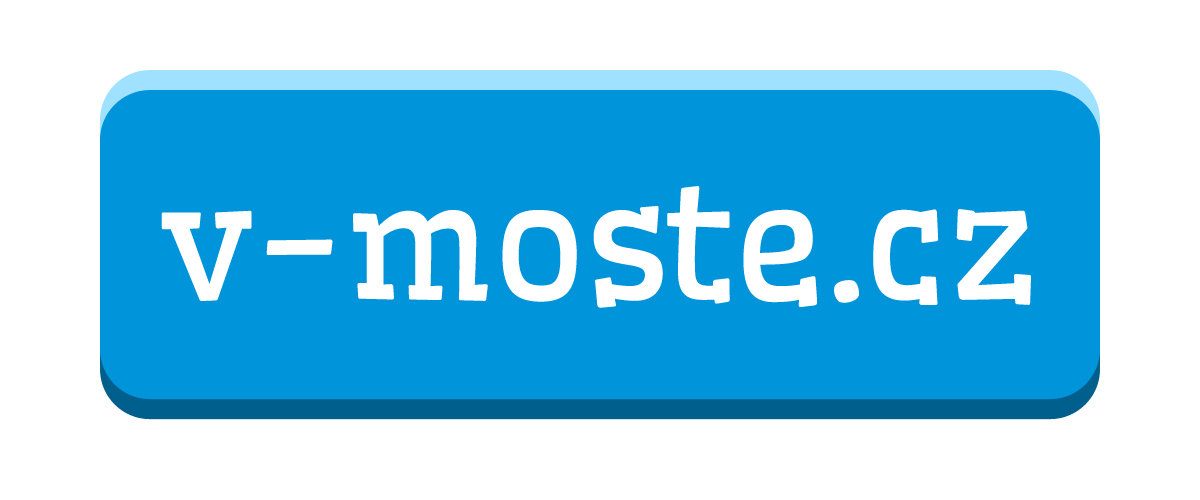 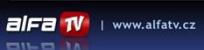 